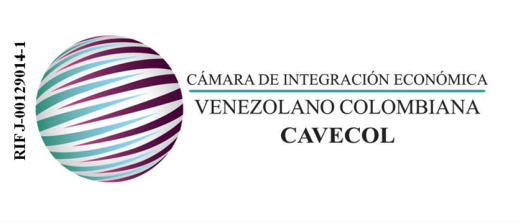 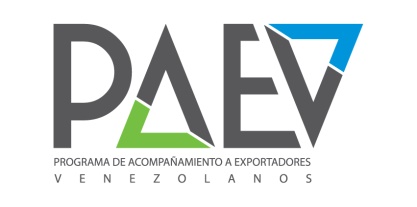 PLANILLA DE INSCRIPCIÓNAlmuerzo de ExportadoresMartes 06 de diciembre de 2016.1.-DATOS DEL PARTICIPANTE:							Nombres y Apellidos: PA ROMERO FERNANDEZ C.I.	 Teléfono Local:			                            Teléfono Celular:		     		 Cargo: 						Correo Electrónico:				2.-DATOS FISCALES PARA FACTURAR (favor anexar copia de Rif o Cédula de Identidad):Nombre de la empresa o participante:	Dirección Fiscal de la empresa o participante:			Rif:				Código Postal: 		Correo electrónico:		Teléfonos:		         Persona contacto:			           Fax:		Monto a Facturar: Bs. 26.500 (IVA Incluido) Forma de Pago:	 Depósito Bancario                 Transferencia Bancaria            	        Información del Pago: 	Banco: 			Nº Planilla/ Referencia:                INFORMACIÓN IMPORTANTE SOBRE INSCRIPCIONES Y FORMAS DE PAGO:1.- Enviar vía e-mail esta planilla de inscripción con todos los datos solicitados para la reservación respectiva: por favor incluir copia del RIF o Cédula de Identidad del participante.2.- La reservación del cupo implica su obligación de pago.3.- Formalizar la inscripción realizando depósito bancario a nombre de la Cámara de Integración Económica Venezolano Colombiana ó CAVECOL, Rif J-00129014-1. Cuentas corrientes del Banco Mercantil Nº 0105-0077-01-1077346654 ó Banco Nacional de Crédito Nº 0191-0050-22-2150018822. 4.- La inscripción incluye: refrigerio y certificado de asistencia.5.- Solicitud de Información: Henry Ferreiroa 0212- 285.30.64 y 285.66.72 asistente@cavecol.org 